
ESTADO DO MARANHÃO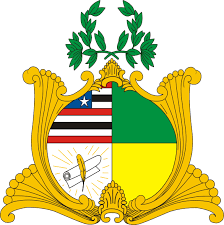 ASSEMBLEIA LEGISLATIVAPROJETO DE RESOLUÇÃO LEGISLATIVAConcede Medalha do Mérito legislativo “Manoel Beckman” ao Senhor JOSELITO MENDES COSTA natural de São Luís – Ma.Art. 1º- Fica concedida Medalha do Mérito Legislativo “Manoel Beckman” ao Senhor JOSELITO MENDES COSTA, natural de São Luís -MA.Art. 2º- Esta Resolução entra em vigor na data da sua publicação.Plenário Deputado “Nagib Haickel” do Palácio “Manuel Beckman” em São Luís, 21 de Dezembro de 2022Hélio soaresDeputado Estadual-PLESTADO DO MARANHÃOASSEMBLEIA LEGISLATIVAGABINETE DEPUTADO HÉLIO SOARESAutoria: Deputado Hélio SoaresO presente Projeto tem como objetivo  conceder a Medalha do Mérito Legislativo ‘Manuel Beckman’ ao Senhor Joselito Mendes Costa, nasceu no dia 13 de Março de 1974, na cidade de São Luís (MA). É filho de Maria Francisca Mendes Costa e Luiz Gonzaga Gomes Costa.Educação:1º Grau: Colégio Maranhense” Irmãos-Maristas” 2º Grau: Centro Educacional Sirius 3ª Grau: Universidade Estadual do Maranhão - UEMA HABILITAÇÃO: Bacharel em Segurança Pública – 1998 3º Grau: Centro Universitário do Maranhão – UNICEUMA HABILITAÇÃO: Bacharel em Direito – 2003Experiência Profissionais:LOCAL. EUROÁGUA LTDA (Purificador Europa) Função: Representante Comercial-1994; ➢ LOCAL: Polícia Militar do Maranhão Função: Sub-Comandante da 4ª Companhia do BPTRAN – 1998/1999; ➢ LOCAL: Polícia Militar do Maranhão Função: Chefe da Séc Sup Mnt Intendência do Centro de Suprimento/DAL - 1999 / 2000; ➢ LOCAL: Polícia Militar do Maranhão Função: Instrutor de Técnica de redação e documentos oficiais-CFSD/CFAP – 2001 e 2002; ➢ LOCAL: Justiça Militar do Estado do Maranhão Currículo: Joselito Mendes Costa/2020 Função: Juiz-Membro da Justiça Militar – Ago/Set/2002; ➢ LOCAL: Polícia Militar do Maranhão Função: Chefe da Sub-Seção de Intendência do Centro de Suprimento (Setor de compras) /DAL – 2001/2003; ➢ LOCAL: Polícia Militar do Maranhão Função: Sub-Comandante da 2ª Companhia do 6° Batalhão de Polícia Militar– 2004; ➢ LOCAL: Polícia Militar do Maranhão Função: Instrutor de Direito Penal e Penal Militar - CFC/CFAP – 2004-2006; ➢ LOCAL: Polícia Militar do Maranhão Função: Instrutor de Legislação Especial -CFO/APM – 2007; ➢ LOCAL: Gabinete Militar do Governador Função: Assistente Militar Especial/ Exercendo a função de Diretor de Inteligência – 2004/2009; ➢ LOCAL: Justiça Militar do Estado do Maranhão Função: Juiz-Membro da Justiça Militar – Ago/Set/2009; ➢ LOCAL: Polícia Militar do Maranhão Função: Chefe da Seção de Direitos e Inativos da PMMA (Diretoria de Pessoal) /DP – 2009; ➢ LOCAL: Polícia Militar do Maranhão Função: Chefe da 2ª Seção/2º BPM/CPAI/4– 2011; ➢ LOCAL: Polícia Militar do Maranhão Função: Coordenador do vídeo monitoramento/CIOPS– 2012/2013;➢ LOCAL: Polícia Militar do Maranhão Função: Sub comandante da ROTAM/CPE– 2014; ➢ LOCAL: Polícia Militar do Maranhão Função: Comandante da USC 2(Coradinho)/ CSC– 2014/2015; ➢ LOCAL: Polícia Militar do Maranhão Função: Sub Comandante do CSC – 2015/2016; ➢ LOCAL: Assembleia Legislativa do Maranhão Função: Assistente Militar Especial/GMA– 2016/2018; ➢ LOCAL: Assembleia Legislativa do Maranhão Função: Subchefe/GMA– 2019/2020;CURSOS:Curso de Métodos e Técnicas de Avaliação de Projeto do programa de qualificação profissional para servidores da administração pública – PEQ/MA – 1998; ➢ Cursos de Direito Administrativo Aplicado ao Serviço Público e Gestão de Projetos Administrativos (EGMA – Escola de Governo do Maranhão) – 2000; ➢ Curso de Inglês LOCAL: ILCC (Internacional Language Course) /UNICEUMA Nível: Intermediário – 2001 ➢ Cursos de Polícia Judiciária Militar (PMMA – Polícia Militar do Maranhão) – 2003; ➢ Curso Básico de Inteligência, promovido pela PMMA (Polícia Militar do Maranhão) – 2006;Ciclo de Estudos de Inteligência sobre produção de conhecimento promovido pela Agência Brasileira de Inteligência – ABIN, Brasília - DF – 2006; ➢ Curso de Inteligência e Atuação no Combate as Organizações Criminosas, promovido pela Secretaria de Estado de Segurança Pública do Maranhão – 2007; ➢ Curso de Segurança do Patrimônio, realizado pela PACIN- eventos, na cidade de São Paulo – 2007; ➢ Curso Básico de instalação de Produtos de Segurança Eletrônica, realizado pela RCC – São Paulo – 2007. PÓS GRADUAÇÃO:➢ Curso de Pós-Graduação “Lato sensu” em Metodologia da Educação Superior – UEMA/ACADEPOL-2003; ➢ Curso de Preparação à Magistratura – Escola Superior da Magistratura do Estado do Maranhão – 2005 ➢ Curso de Especialização em Segurança – Academia Coronel Walterler – Natal/RN – 2010 ➢ Curso de Pós-Graduação em Direito Constitucional – Universidade Anhaguera/LFG -2011SEMINÁRIOS, CONGRESSOS E PALESTRAS:➢ Certificado de Habilitação em Exame de Ordem, conforme proc. n° 1795/2003. ➢ Certificado de Aptidão Profissional Aferida, habilitando a promoção ao posto de CAPITÃO PM – 2003 ➢ Certificado de participação na condição de PALESTRANTE, sob o tema de Monitoramento Urbano na Mostra Acadêmica de São Luís + 400 anos.MEDALHAS E CONDECORAÇÕES:Medalha Governador Luís Domingues, pelos relevantes serviços prestados ao Estado do Maranhão, conferida pelo Decreto n.º 21.998, de 28 de Março de 2006. ➢ Medalha de Serviço Policial Militar, pelos bons serviços prestados à ordem, segurança e tranquilidade pública durante mais de 10 anos de acordo com o previsto no Decreto n.º 8630, de 28 de maio de 1982. ➢ Medalha de Serviço Policial Militar, pelos bons serviços prestados à ordem, segurança e tranquilidade pública durante mais de 20 anos de acordo com o previsto no Decreto n.º 8630, de 28 de maio de 1982. ➢ Medalha Brigadeiro Falcão, a mais alta comenda da Polícia Militar do Maranhão, conferida em 2009; ➢ Medalha de Mérito Intelectual Coronel Walterler – Rio Grande do Norte – Natal. ➢ Medalha de Mérito Operacional, por suas ações meritórias praticadas. BG 110 de 14 AGO 2014; ➢ Medalha concedida pela Marinha do Brasil, concedendo-lhe o “Diploma Amigo da Marinha”, em reconhecimento aos serviços prestados à Marinha. São Luís (MA), 11 de dezembro de 2016. Vice- Almirante Alípio Jorge Rodrigues da Silva. Comandante. Publicada no BG 197 de 25/10/2016.ATIVIDADE DESENVOLVIDAS:Área de Trânsito: Planejamento, organização estratégica e disciplinamento de trânsito. Local: Batalhão de Trânsito➢ Área Jurídica: Exercício da função de Juiz membro da Justiça Militar, Juiz Leigo da 10ª Vara - Juizado Especial (ESMAM), Presidente de Conselho de Disciplina e Sindicância (PMMA), Presidente de Comissão de Licitação (DAL/PMMA), Elaboração de decretos e Projeto de Lei (Gabinete Militar do Governador). ➢ Segurança: Comando de Unidades militares, especificamente 4ª Companhia do BPTran e Companhia de Pedrinhas(Penitenciária), Assessoria Militar do Governador do Estado do Maranhão, eventualmente de Ministros, Embaixadores e Presidentes de países estrangeiros quando em visita ao Maranhão, Segurança de Dignitários, Varredura eletrônica, experiência em sistemas de monitoramento eletrônico e monitoramento urbano(Estágio em São Paulo e Minas Gerais), segurança patrimonial de prédios governamentais. ➢ Comandante de unidades especializadas Rotam e USC 2 ➢ Sub Comandante do Comando de Segurança Comunitário. ➢ Subchefe do Gabinete Militar da Assembleia Legislativa do Estado do Maranhão.Plenário Deputado Estadual ‘’ Nagib Haickel’’ do Palácio ‘’Manoel Bequimão em São Luís, 19 de Dezembro de 2022.HÉLIO SOARESDEP.ESTADUAL -PL